   Ce dossier est à compléter aussi précisément que possible pour qu’une réponse adaptée soit apportée à chaque situationDate d’envoi du dossier 	……………..……………………….……..	1er dossier  □	 2e dossier  □Etablissement 	……………………………………………………………………………..   Classe …………………………………………….. NOM prénom de l’élève  …………………………………………………………………..    Date de naissance   …………………………………Coordonnées des responsables légaux de l’élève Parcours de l’élève Projet exprimé par l’élève : ……………………………………………………………………………………………………..……………………………………………….Relevé des absences :  au moins 4 demi-journées d’absence dans le mois sans motif légitime (relevé à joindre au présent dossier)                 Difficultés identifiées :              familial /social □          	santé □	                	apprentissages □……………………………………………………………………………………………………..……………………………………………….……………………………………………………………………………………………………..……………………………………………….Profil scolaire de l’élève (préciser les difficultés et les points d’appui)……………………………………………………………………………………………………..……………………………………………….……………………………………………………………………………………………………..……………………………………………….Attitude de l’élève dans l’établissement (préciser éventuellement les sanctions prises)……………………………………………………………………………………………………..……………………………………………….……………………………………………………………………………………………………..……………………………………………….Environnement familial et social de l’élève       (rubrique à compléter par l’assistant.e social.e référent.e de l’établissement)L’élève a été reçu.e par    La famille a été reçue par        Actions proposées par l’équipe éducative à l’élève et à la familleDispositifs proposés :  □ MLDS □ PSAD   □Atelier relais  □ projet persévéranceUne personne référente a -t- elle été désignée ?		 oui □  non  □Si oui, NOM prénom, qualité   ………………………………………………………………………..…………………………………………………..…L’élève adhère -t-il ? oui □  non □    Si non, pourquoi ?.........................................................................................................La famille adhère-t-elle ?	 oui □  non  □    Si non, pourquoi ?……………………………………………………………………………………………………..……………………………………………….Dossier complété par :  NOM prénom, qualité…………………….…………………………………..…………………………………….--------------------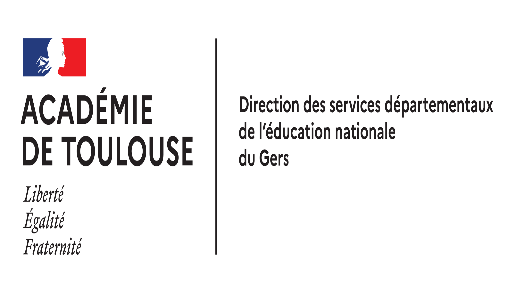 DOSSIER DE RAPPEL A l’ASSIDUITE- 2nd degréà transmettre à la DSDEN du Gers. division des élèves et de la sécurité des établissements : diese32@ac-toulouse.fr. service social en faveur des élèves :	ia32-social-eleves@ac-toulouse.frNOM Prénom du responsable légal   1(préciser lien familial)Adresse postaleTéléphoneAdresse électroniqueNOM Prénom du responsable légal    2(préciser lien familial)Adresse postaleTéléphoneAdresse électroniqueAutre personne en charge de l’élèveFamille d’accueil / Réf. Social /  autre   (préciser)Adresse postaleTéléphoneAdresse électroniqueAnnées scolaires Etablissements précédentsclassespréciser la spécialité le cas échéantNN-1N-2………………………………………………………….……………………………………………..………………………………………………………..………….…………………………….……………………………………………………………….professeur.e principal.e      □CPE                                    □principal.e / proviseur.e      □assistant.e social.e scolaire  □psychologue de l’E.N.           □infirmière scolaire    □médecin scolaire     □ professeur.e principal.e      □CPE                                    □principal.e / proviseur.e      □assistant.e social.e scolaire  □psychologue de l’E.N.           □infirmière scolaire □médecin scolaire  □ 